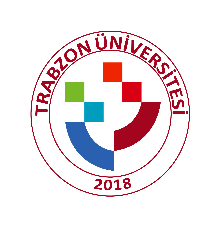 T.C. Trabzon ÜniversitesiBilimsel Araştırma Projeleri Koordinasyon BirimiLisans Öğrencisi Katılımlı Araştırma Projesi Başvuru FormuProjenin BaşlığıProject TitleProje YürütücüsüAraştırmacı(lar)Proje Grubu(   )  Eğitim (   ) Spor Bilimleri ve Sanat (   ) Hukuk, İletişim ve İlahiyatÖZET ve ANAHTAR KELİMELERProjenin kapsamı, yöntemi, konunun özgün değeri ve beklenen sonuçlar kısaca belirtilmelidir. Proje özetinin 150-300 kelime arasında olması beklenir.Anahtar Kelimeler:PROJENİN AMACI ve ÖZGÜN DEĞERÖnerilen projenin amacı ve özgün değeri (mevcut projelerden farklı yanları) kısa ve net cümlelerle ortaya koyulmalıdır.YÖNTEMAraştırmanın amacı ile uyumlu olarak, incelenmek üzere seçilen parametreler sıralanmalıdır.BÜTÇE KALEMLERİNİN GEREKÇELERİTalep edilen parasal desteğin her bir kalemi için ayrıntılı gerekçe verilmelidir. Benzer nitelikte olan düşük bedelli kimyasal veya kırtasiye gibi ortak kullanım amacına sahip tüketim malzemeleri gruplanarak ortak gerekçelendirilebilir.BÜTÇE KALEMLERİNİN GEREKÇELERİTalep edilen parasal desteğin her bir kalemi için ayrıntılı gerekçe verilmelidir. Benzer nitelikte olan düşük bedelli kimyasal veya kırtasiye gibi ortak kullanım amacına sahip tüketim malzemeleri gruplanarak ortak gerekçelendirilebilir.Malzeme / Hizmet Alımı AdıGerekçeUlaşım / Konaklama/Arazi ÇalışmasıGerekçe